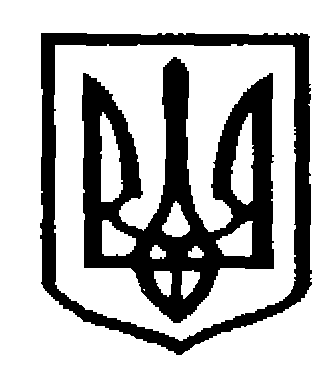 У К Р А Ї Н АЧернівецька міська радаУправління  освітивул. Героїв Майдану, 176, м. Чернівці, 58029 тел./факс (0372) 53-30-87  E-mail: osvitacv@gmail.com  Код ЄДРПОУ №02147345Щодо підготовки закладів освітидо роботи в опалювальний період	Відповідно до листа КУ «Навчально-методичний центр якості освіти та координації господарської діяльності навчальних закладів освіти» Чернівецької обласної державної адміністрації (обласної військової адміністрації) № 02-06/56 від 30.06.2023, листа Департаменту систем життєзабезпечення Чернівецької обласної державної адміністрації (обласної військової адміністрації) № 02-24/393 від 22.06.2023, та на виконання листа Міністерства розвитку громад, території та інфраструктури України №4298/25/14-23 від 24.05.2023, щодо забезпечення якісної підготовки підприємств житлово-комунального господарства та об’єктів соціальної сфери до стабільної роботи в осінньо-зимовий період 2023-2024 років, Управління освіти  повідомляє заклади освіти Чернівецької міської ради про необхідність щомісячно до 5 числа подавати та оновлювати інформацію про підготовку об’єктів теплопостачання і вносити цю інформацію в таблицю, яка доступна за наступним посилання:	https://docs.google.com/spreadsheets/d/1shvqk2z_ZDE2MoVLZ6n5FtCBkk5hmSjxCTEm_qgAaI8/edit#gid=0Начальник Управління освіти                                          Ірина ТКАЧУКДенис Ротар Керівникам закладів ЗЗСО, ЗДО, Ліцеїв, Гімназій ЧМТГ